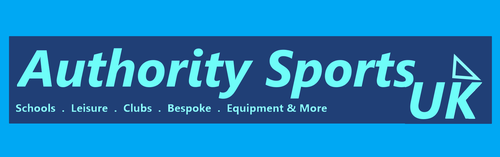 Contra-indications:Total: (These are where gymnastics activity should not be done).Detaching RetinaConfirmed Atlanto Axial Instability (see documentation)Rodded BackPartial: (This is where participation may be allowed but will be limited).Dwarfism (See documentation)Brittle Bone DiseasePregnancy There are also a number of other conditions which are contra-indicated for gymnastics and it is necessary for the coach to have knowledge of disabilities and precautions should be taken to minimize risk. 